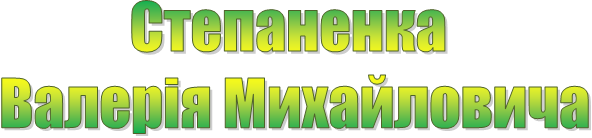 за 2021/2022 н.р.Відповідно до примірного положення про порядок звітування керівників дошкільних, загальноосвітніх та професійно-технічних навчальних закладів про свою діяльність перед педагогічним колективом та громадськістю, затвердженого наказом Міністерства освіти і науки України №178 від 
23.03.2005 р.  Звітування керівників здійснюється з метою подальшого утвердження відкритої і демократичної державно-громадської системи управління освітою, поєднання державного і громадського контролю за прозорістю прийняття й виконання управлінських рішень, запровадження колегіальної етики управлінської діяльності у навчальних закладах, що базується на принципах взаємоповаги та позитивної мотивації.Завдання звітування: забезпечити прозорість, відкритість і демократичність управління навчальним закладом;стимулювати вплив громадськості на прийняття та виконання керівниками навчальних закладів відповідних рішень у сфері управління навчальним закладом. Порядок проведення щорічного звіту керівника навчального закладу:за підсумками навчального року, у червні-серпні, кожен керівник дошкільного, загальноосвітнього та професійно-технічного навчального закладу персонально звітує на загальній конференції педагогічного колективу, батьківського комітету, ради гімназії, піклувальної ради та громадськості села.Для ведення конференції обирається голова та секретар, який веде протокол засідання.Конференція педагогічного колективу, батьківського комітету, ради гімназії та піклувальної ради  за результатами звіту керівника оцінюють його діяльність шляхом таємного голосування.                                                   Приймають рішення щодо морального і матеріального заохочення або, у випадку визнання роботи керівника навчального закладу незадовільною, порушують клопотання перед відповідним органом управління освітою про невідповідність керівника займаній посаді.Результати голосування та прийняте рішення відображаються у протоколі конференції, протокол підписують голова та секретар зборів.Рішення загальної конференції доводять до відома відділу освіти Сокирянської РДА у п'ятиденний строк з дня їх проведення.Звіт керівника охоплює основні напрями його діяльності. Особлива увага звертається на створення у навчальному закладі належних умов для забезпечення рівного доступу для здобуття якісної освіти.	Опорний заклад «Романковецький ліцей імені академіка К. Ф. Поповича Сокирянської міської ради Дністровського району Чернівецької області» – загальноосвітній навчальний заклад І–ІІІ ступенів навчання.	Статут ОЗ «Романковецький ліцей ім. К. Ф. Поповича» затверджений рішенням одинадцятої сесії Сокирянської міської ради VIII скликання від 16.09.2021 № 264/11-21.	Приміщення ліцею відповідають завданням реалізації освітніх програм. Площа приміщень 5200 м2. Кількість будівель – 10. Рік здачі в експлуатацію –1951.У 2021/2022 навчальному році в ліцеї функціонували 23 класи. Закінчили навчальні заняття 590 учень (у т.ч.14 інкл., 2 індив.).Початкова школа: 9 класів – 244 учні (41 %);основна школа: 10 класів – 277 учнів (47 %);старша школа: 4 класи – 69  учнів (12 %):      Поглиблене вивчення математики у 9-Б класі, української мови та літератури у 9-А, 8-Б класах.Філологічний напрям, української філології профіль  у 11-А класі.                            У закладі створена належна матеріально-технічна база. Продовжили функціонування раніше створені навчальні кабінети: біології, 2 кабінети англійської мови, математики, української мови та літератури, фізики, хімії, зарубіжної літератури, 3 кабінети інформатики, українознавства, основ здоров´я, літератури рідного краю, історії, захисту України, психолога, ігрова кімната, спортивна зала, кабінет соціального педагога, літературно-меморіальний музей ім. К. Ф. Поповича, 2-і ресурсні кімнати, сенсорна кімната. Наші учні навчаються у сучасних умовах: є 5 інтерактивних дошок, 10 телевізорів у початкових класах, 14 – середніх і старших класах, комп’ютери, нетбуки, ноутбуки, стаціонарні мультимедійні проектори, мультиборд. Усього у ліцеї  50 основних працівників та двоє сумісників. З них: учителів вищої категорії – 36, першої категорії – 5, ІІ категорії – 6, спеціалістів – 9, 16 старших учителів, 10 учителів-методистів, 1 заслужений вчитель УРСР, 2 лауреати премії ім. Омеляна Поповича. Учні на 100% забезпечені підручниками. Учителі ліцею на 100% забезпечені навчальними програмами.            У 2021/2022 н. р. вчителі ліцею  працювали над проблемою: «Використання компетентнісно зорієнтованих технологій розвитку особистості в контексті  нової української школи».Науково-методична рада організовує роботу щодо оновлення змісту навчання, впровадження сучасних форм і методів.Перспективний план атестації виконано  якісно і результативно.      Це учителі: Лянга Валентина Вікторівна, Азімова Вікторія Степанівна, Редько Алла Григорівна, Цуркан Людмила Миколаївна, Бірюк Марина Володимирівна, Ганіна Марія Іванівна, Тарабузан Віта Олексіївна, Бральчук Тетяна Анатоліївна, Пшеничко Аліна Євгенівна.У 2021/2022 н. р. з метою продовження методичної роботи з педагогічними кадрами ліцею, підвищення рівня навчально-виховної роботи продовжено роботу методичних об’єднань ліцею: 1)  «Слово і час» - вчителі предметів гуманітарного циклу, голова Кельман Г. Г., «Інтеграл» - вчителі математики,  інформатики, фізики,  голова 
Ганіна М. І.;3) «Джерело життя» - вчителі природничих дисциплін, голова Лиса М. М.;4) «Дитинство» - вчителі початкових класів, голова Ваданюк В. П.;5) «Наставник» - класні керівники,  голова  Лянга В. В.;«Ентузіаст» - вчителі трудового навчання, фізкультури, предмету “Захисту України”, голова Редько А. Г.;«Лінгвіст» - вчителі англійської мови, голова Зубаль Є. А.Для активізації роботи над проблемою ліцею продовжили роботу творчі групи: «Досвід», голова Беженар Т. С., «Пошук», голова Беженар Г. О., «Еверест», голова Федоришина І. М., «Дослідник», голова Тарабузан Н. І., «Здоров’ятко», голова Цуркан Л. М., «Джерельце», голова Продан М. В. Їхня робота зосереджена  на виявлення, вивчення, узагальнення перспективного передового педагогічного досвіду учителів ліцею, впровадження в практику роботи інтерактивних проєктних  здоров’язбережувальних технологій, ІКТ, забезпечення наступності у освітній процес.    	За результатами статистичних звітів здійснено моніторинг якості освітнього процесу з 2016/2017 н. р. по 2021/2022 н. р.Якість знань за ці роки становить від 40 % до 44 % у 2019/2020 н. р., а середній бал змінюється в межах від  7,7 б. до 8,0 у 2019/2020 н. р.Як видно з таблиці, у основній школі за 2021/2022 н. р. якість знань
36 %, середній бал – 7,6, у старшій  - 33%, середній бал - 7,2, по закладу - якість знань 35 %, що на 7% менше, середній бал – 7,4, що на 0,4 менше минулорічного показника. У 2021/2022 н. р. якість знань у основній школі дещо нижче, а у старшій - вище за попередній рік. Згідно з планом роботи протягом 2021/2022 н. р. класними керівниками 
5-11-их класів здійснено моніторинг навчальних досягнень учнів. Результати моніторингу узагальнено у таблиці.Порівняльний аналіз середніх балів класів  за 2021/2022 н. р.Як уже зазначалось, середній бал по закладу з 5-го по 11-ий клас у 2021/2022 н. р становить 7,4, що на 0,4 менше минулорічного показника. Вище середнього балу по закладу середній бал у 5-А, 5-Б, 6-Б, 7-Б, 9-А, 9-Б, 10-А, 
11-А класах. Найвищий він у 5-А класі 9,2, (класний керівник Зла Н. Б.) що на 1,1 більше минулорічного показника. Покращили свої результати учні 5-Б, 6-А, 10-А, 11-А класів, класні керівники: Швець Д.І., Яковенко Г. В., Лиса О. А., Продан М. В.Після закінчення навчальних занять у 4-их, 9-их, 11 класах державна підсумкова атестація не проводилась. Усі учні звільнені від неї.Отримання повної загальної середньої освіти випускниками 9-х класіву 2003/2004 н. р. - 2021/2022 н. р.Працевлаштування випускників 11 класіву 2003/2004 н. р. – 2021/2022 н. р.У 2021/2022 н. р. учні ліцею активно виступали на районних олімпіадах.                                            Результати участі учнів ліцеюу ІІ етапі  (районному) Всеукраїнських олімпіад з базових дисциплін           У 2021/2022 н. р.», серед ЗНЗ району ліцей виборов 24 призових місць, а саме:               
І –9, ІІ – 9, ІІІ –6, що на 8 призових місць менше ніж у 2019 р. Високий рівень знань на олімпіадах показали учні з географії (І місце – 10-А, І місце – 11-Б, ІІІ місце - 9-А- класи, вчитель Каруценко В. Т.), з англійської мови (ІІ місце 8-ий, вчитель  Бабій А. П., 10-ий, вчитель Марцінковська А. С., ІІІ- місце 9-ий класи, вчитель Зубаль Є.А.), з української мови та літератури (І місце – 8-Б, І місце – 11-А, ІІІ місце 10-А класи, вчитель Хрущовська І. С., з зарубіжної літератури  (І місце –10-А-ий клас, ІІ  місце –9-Б-ий клас вчитель Беженар Т. С.), з біології (ІІ місце- 9-Б-ий, IІ місце- 10-А-ий класи,                                         вчитель  Азімова В. С.), з екології (І місце – 10-А-ий клас, вчитель Азімова В. С.), з трудового навчання (І місце - 11-Б- ий,  ІІІ місце - 8-Б-ий, 9-А-ий,  вчитель Редько А. Г.), з історії (ІІ місце -  9-ий клас, вчитель  Зла Н.Б.), з правознавства (І місце - 9-ий клас, вчитель Зла Н.Б.),                                                 з інформаційних технологій ( ІІІ місце – 9-ий клас, вчитель Харабара Є.А.), з інформатики                        (І місце - 11-ий клас,  вчитель Харабара Є.А.), з математики  (ІІ місце 7-ий клас, вчитель Харабара В. П.),  з хімії (ІІ місце – 7-ий, вчитель Бірюк М.В.), з фізики (ІІ місце – 10-А клас, вчитель Федоришина І. М.)  Гірше справились із завданнями учні: з астрономії, вчитель Федоришина І. М.,                           10-11 класів, з хімії, 8-11 класів, вчителі Лиса М. М., Бірюк М. В.,  з інформатики,  8-10 класів, інформаційних технологій, учні 10-11 класів,  вчителі Швець Д. І.,  Кувіла Ю.М., з біології,             8-9 класів, вчителі Попельська Л. В., Лиса М.М., економіки, 10-11 класів, вчителі Ганіна М.І., Харабара В.П., з математики, 6-их, 8-их, 9-их, 10-их, 11-их класів, вчителі Ганіна М. І.,  Харабара В. П., Швець Д. І., Баблюк О. І., із зарубіжної літератури, 8-их, 11-их класів,                 вчителі Романчук К.Ф., Продан М.В., з англійської мови, 11-их класів, вчитель Пастушок І.М., з історії, 8-их, 10-их класів, вчитель Римлянська А.С.Слід відмітити системну роботу з обдарованими та здібними дітьми вчителів ліцею:  Хрущовської І. С., Зубаль Є. А., Бабій А. П., Редько А. Г., Азімової В. С., Беженар Т. С.,     Харабари Є. А., Бірюк М. В.       Аналізуючи результати участі ліцею у ІІ етапі Всеукраїнських олімпіад з базових дисциплін, визначено рейтинг предметів у ліцеї.  Найкращий результат, тобто найбільше призових місць, показали учні з ), з англійської мови та географії (І місце), з української мови та літератури, (ІІ місце), із зарубіжної літератури, екології, біології (ІІІ місце). Аналізуючи результати участі ліцею у ІІ етапі Всеукраїнських олімпіад з базових дисциплін, визначено також рейтинг учнів-призерів олімпіад. Ними стали:   Окрутна Олена, учениця 9-Б, (І) місце;  Олійник Дар’я, учениця 11-Б, (ІІ) місце;Зубаль Маргарита, учениця 8-Б, (ІІІ) місце;  Дзюрик Василина, учениця 10-А, (ІІІ) місце.Порівняємо  результативність участі учнів ліцею у районних  олімпіадах за період з 2004/2005 н. р. Найвищий результат районних та обласних олімпіад учні ліцею показали у 2013/2014 році - 35 районних, 12- обласних місць, у 2018/2019 році - 37 районних і 2 призових місця обласного, у 2019/2020, 2020/2021 н.р. - олімпіади не проводились у зв'язку із пандемією, а в цьому році учні ліцею здобули 24 районних призових місця, на жаль, частина олімпіад обласного етапу не проводилось у зв'язку з пандемією та воєнним станом.Результати участі учнів ліцеюу ІІ етапі ХVІІ Міжнародного конкурсу ім. П. Яцика, у ІІ етапі VІІ Міжнародного мовно-літературного конкурсу  учнівської та студентської молоді 2021/2022 н. р.Аналізуючи результати участі ліцею у ІІ етапі Міжнародного конкурсу з української мови ім. П. Яцика, конкурсів ім. Т. Шевченка учні ліцею здобули: у конкурсі ім. П. Яцика 3 призових місць, з них: І– 3,у конкурсі ім. Т. Шевченка – 4 місця, з них: І–  3, ІІ – одне; Якщо підвести підсумки участі учнів ліцею у олімпіадах та цих конкурсах у районі, то  учні вибороли 42 призових місця ( І – 11, ІІ–16,  ІІІ–14).  Це досить високий результат.У обласному етапі Всеукраїнської олімпіади з зарубіжної літератури  учениця 10 класу Война Ярослава здобула ІІ місце, вчитель Беженар Т.С. Результати участі учнів ліцею у ІІІ етапі  Всеукраїнських олімпіад з базових дисциплінРезультати участі учнів ліцеюу ІІІ етапі ХХІІ Міжнародного конкурсу ім. П. Яцика,у ІІІ етапі ХІІ Міжнародного мовно-літературного конкурсу учнівської та студентської молоді імені Тараса Шевченка                                          у 2021/2022 н. р.Аналізуючи результати участі ліцею у ІІІ етапі Міжнародного конкурсу з української мови ім. П. Яцика, видно, що учениці 3-Б класу Кут Аня, вчитель Банар З.І., 4-А класу Беженар Маргарита, вчитель Беженар Г.О. здобули                     ІІІ місця. У ХІІ Міжнародному мовно-літературному конкурсі учнівської та студентської молоді імені Тараса Шевченка одне призове місце на рівні області у  Цап Альони, учениці 11-А класу, вона виборола ІІ місце, вчитель                     Хрущовська І.С.З  шести  можливостей з перелічених конкурсів у 2021/2022 н. р. отримано                     3 призових місця. Якщо порівняти результативність учнів у конкурсі ім. П. Яцика з 2004/2005, то найкращий результат все-таки був у 2017/2019 н. р.: 9 призових місць на рівні району та 4 – на рівні області. У цьому ж році 2 призових місць на рівні району та 2 на рівні області (ІІІ, ІІІ) . Ці місця для ліцею і району здобули вчителі початкових класів Банар З.І., Беженар Г.О. Також у конкурсі ім. Т. Шевченка вже де кілька років  має по одному обласному місцю з  двох можливостей: (ІІІ місце) Война Ярослава, вчитель Хрущовська І. С. та учасник Пшеничко Каріна, вчитель Лянга В. В.Результативність участі учнів ліцею у ІІ-ІV етапах Міжнародного конкурсу знавців української мови ім П. Яциказа 2004/2005 – 2021/2022 н. р.Результативність участі учнів ліцею у ІІ – ІV етапахМіжнародного конкурсу ім. Т. Шевченказа 2012/2013 – 2021/2022 н. р.У ліцеї діє наукове об’єднання «Пошук», створене у 2007 р.  Результати науково-дослідницької роботи учнів і вчителів у 2021/2022 н. р.Як результат цієї роботи у цьому році ми отримали в районі перших 6 місць. І всі ці 6 учнів ліцею взяли участь у ІІ (обласному) етапі. Переможцем у області стала Редько Богдана,  учениця 11 класу, (ІІІ місце),                                         керівники: Харабара В. П., Пшеничко Каріна, учениця 9-А класу, вчитель Зла Н.Б.,(ІІ місце),  Цап Альона, учениця 11-А класу, вчитель Каруценко В.Т.              (ІІІ місце).Результати участі учнів-членів наукового учнівського об’єднання «Пошук» ліцею у І та ІІ етапах конкурсу-захисту науково-дослідницьких робіт учнів-членів БМАН за період з 2008 по 2022 р.Як бачимо з таблиці, ліцей щорічно бере участь у обласному етапі цього конкурсу. Це все, дякуючи ентузіазму таких учителів, як: Харабара В. П.,  який став першопрохідцем цієї справи, Беженар Т. С., Лисої М. М., Злої Н.Б., в цьому році приєдналася Лянга В.В. 	Загалом, у олімпіадах, навчальних, фахових конкурсах здобуто 48 призових місць у районі (І – 14, ІІ – 20, ІІІ – 14), 7 – у області (І – 1, ІІ – 5, 
ІІІ –1), 3   участі на Всеукраїнському рівні.НМТ - 2022Цьогоріч звичне для всіх випускників ЗНО було замінено на НМТ (національний мультипредметний тест). Тестування здійснювалося одразу з трьох предметів: української мови, математики, історії України. На участь у НМТ зареєструвалось 21 випускник.       Офіційних відомостей про результати тестування наших випускників, на заклад не надходило, проте у особисті кабінети кожному учаснику НМТ УЦОЯО було надіслано сертифікати. Опираючись на дані цих документів, хочемо відмітити учнів, які набрали найбільшу кількість балів з відповідних предметів. Це, Редько Богдана (11-Б клас) – математика – 200 балів, учитель Харабара В. П., українська мова – 200 балів, учитель Кельман Г. Г.; Цап Альона (11-А клас) – українська мова -184 бали, учитель Хрущовька І. С., історія України – 173 бали, учитель Зла Н. Б.; Олійник Дар'я (11-Б клас) – українська мова – 177 балів, вчитель Кельман Г. Г. Підведемо підсумки виховної роботи ліцею.Результати виступу учнів у обласних та Всеукраїнських конкурсах, які у 2021/2022 н. р. проводилисяЗагалом учні ліцею здобули у районних конкурсах 17 призових місць, з них: І - 9,   ІІ - 3, ІІІ - 5. На жаль, у області здобули одне призове місце і одне на Всеукраїському рівні. Участь ліцею у районній гімназіаді Як видно з таблиці, ліцей виборов у районній гімназіаді 5 загальнокомандних призових місць (І – 1, ІІ – 2, ІІІ – 2). І у підсумку у гімназіаді школярів серед учнів ЗЗСО Сокирянської міської ради виборола І місце.  Керівники учнів: Хорошенюк М. В., Олійник О. І., Степаненко О. В.За рейтингом ЗНЗ району ліцей посів в 2020/2021 н. р. ІІІ місце.Порівняємо цей результат із результатами за попередні роки:Як видно, ми погіршили свій результат, бо попередні дев’ять років ми утримували першість.Своєчасно проводяться медичні огляди вчителів та учнів.  Організовано проведено медичний огляд усіх учнів ліцею. Це дає можливість  своєчасно виявити захворювання дітей, сформувати групи з фізичної культури. Річний план роботи ліцею виконано.   Режим роботи відповідає санітарно-гігієнічним умовам для організації навчально-виховного процесу; розклад уроків, медичне обслуговування учнів, працівників гімназії, організація харчування, дотримання техніки безпеки та охорони праці сприяють належній організації навчально-виховного процесу.            Обсяг педагогічного навантаження вчителів визначається на підставі законодавства. Створюючи умови для навчання та виховання, ліцей працює над поліпшенням умов життя учнів пільгового контингенту. Організовано безкоштовне харчування 62-ом  учням-пільговикам. Проводяться благодійні акції милосердя для дітей, сім´ї яких потрапили у складне становище, також акції для надання допомоги солдатам, що знаходяться у зоні ООС.   За минулий навчальний рік покращено матеріально технічну базу ліцею, здійснено капітальний внутрішній ремонт корпусу № 1, облаштовано нові квітники. НАЙСУТТЄВІШІ ПРОБЛЕМИ В РОБОТІ ЛІЦЕЮОднією із найбільш гострих проблем ліцею, від якої чи не найбільше потерпає наше суспільство, продовжує залишатися проблема розвитку пізнавальної активності і запобігання неуспішності учнів. Доволі часто доводиться спостерігати, як учні, ще не закінчивши початкову школу, майже повністю втрачають справжній інтерес до навчання. Тому, для удосконалення освітнього процесу необхідно використовувати наступну систему заходів.1. Профілактика типових причин неуспішності, властивих для певних вікових груп:а) у початкових класах зосередити зусилля на всебічному розвитку в учнів навичок навчально-пізнавальної діяльності й працездатності;б) включення в тематику педагогічних рад, засідань методичних рад, об’єднань питань, пов’язаних із попередженням неуспішності учнів.2. Виявлення й облік специфічних для ліцею причин неуспішності у всіх класах, усунення й профілактика.3. Широке ознайомлення вчителів із типовими причинами неуспішності, зі способами вивчення учнів, заходами попередження й подолання неуспішності їх у навчанні.4. Забезпечення єдності дій усього педагогічного колективу щодо попередження неуспішності учнів і підвищення рівня їхньої вихованості, досягнення єдності у вихованні, встановлення міжпредметних зв’язків у навчанні, координація дій педагогів з учнями, активом, батьками і громадськістю за місцем мешкання дітей тощо.5. Систематичне вивчення труднощів у роботі вчителів, усіляке поліпшення практики аналізу вчителями своєї діяльності та їхня наступна самоосвіта.6. Включення в тематику педагогічних рад, засідань методичних об’єднань та інших заходів для вирішення проблем, над якими працюватиме ліцей найближчими роками, питань, пов’язаних із попередженням неуспішності учнів.7. Постійний контроль над реалізацією системи заходів для попередження епізодичної й стійкої неуспішності; спеціальний контроль над роботою з найбільш «важкими» учнями, точний облік результатів цієї роботи.    8. Узагальнення передового досвіду роботи з попередження неуспішності та його широке обговорення.    9. Контроль за відвідуванням навчальних занять учнями.        10. Підвищення якості знань, підготовка до ДПА та ЗНО.У 2022/2023 навчальному році педагогічному колективу ліцею необхідно забезпечити:Результативність  всіх  напрямків  діяльності  ліцею,  вдосконалення управління ліцеєм на науковій основі, створення умов для творчого зростання педагогічних працівників.Виконання навчального плану, забезпечення знань  учнів на рівні обов’язкового державного стандарту;Підвищення якості підготовки уроків, їх методичний рівень, оптимальне використання навчальних, розвиваючих, виховних можливостей програмового матеріалу;Впровадження передового педагогічного досвіду, розвиток ініціативи;Поповнення навчально-матеріальної бази кабінетів, майстерень, бібліотеки;Удосконалення виховної роботи шляхом демократизації, гуманізації
гімназійного життя, свідомого виконання учнями норм культури поведінки, формування національної свідомості, любові до України, загальнолюдських якостей.       Навчальний рікУсьогоатестувалосьКількість учителів, які одержали та підтвердилиКількість учителів, які одержали та підтвердилиКількість учителів, які одержали та підтвердилиКількість учителів, які одержали та підтвердилиКількість учителів, які одержали та підтвердилиКількість учителів, які одержали та підтвердилиНавчальний рікУсьогоатестувалосьзваннязваннякатегоріїкатегоріїкатегоріїкатегоріїНавчальний рікУсьогоатестувалосьстаршийучительучитель –методистспеціалістІІІвища2021/202292417  Навчальний 
         рікСтупені
   2016/20172016/20172017/20182017/20182018/20192018/20192019/20202019/20202020/20212020/20212021/20222021/2022  Навчальний 
         рікСтупені
   С. б.Якість
знань (%)С. б.Якість
знань (%)С. б.Якість
знань (%)С. б.Якість
знань (%)С. б.Якість
знань (%)С. б.Якість
знань (%)І ступінь8,1588,2558,4598,4618,060--ІІ ступінь7,4327,6337,7357,9357,9427,636ІІІ ступінь7,5337,5257,8327,4357,4297,233По закладу7,7417,8407,9438,0447,8427,435КласКласний керівникСередні балиСередні балиКласКласний керівникза 2020/2021за 2021/20225-АЗла Н. Б.8,19,25-БШвець Д. І.8,18,65-і5-і8,18.96-АЯковенко Г. В.7,27,36-БПопельська Л. В.8,77,76-і     8,07,57-АЛиса М. М.8,47,27-БРедько А. Г.9,48,77-і9,07,98-АБаблюк О. І.7,16,88-БХрущовська І. С.7,97,28-і7,57,09-АЛянга В. В.8,88,79-ББірюк М. В.8,17,89-ВКаруценко В. Т.5,43,69-і7,56,710-АЛиса О. А.8,48,910-ББральчук Т. А.6,66,110-і7,47,511-АПродан М. В.8,18,411-БКельман Г. Г.7,15,211-і7,56,8По закладу7,87,4Навчальний рікУсього випускниківНавчаються в10-му класіВНЗІ— П рівня акредитаціїПТУЗаочна школаНавчаються в інших навчальних закладахПрацюютьНе працюють не навчаються2003/200466553352004 /20057567712005 /20066150+1
(Гончар)72+1 (за кордоном)2006 /20077165512007 /20087659522008 /20092009 /201071+1 спец.41181212010/201166+1спец.4871112011/201248281010----2012/2013362899----2013/201440+1(інд.)171942014/20155114142300002015/20165931141400002016/201762419111( за кордоном)2017/201842209132018/201945+2272019/202049+14200002020/202148+23200002021/202259460000Навчальний рікУсього випускниківВступили до ВНЗІ-ІІ рівняакредитаціїВступилидо ВНЗIII – IV  рівня акредитаціїПрацюютьНе працюють і не навчаються2003/2004592092552004/20057720209282005/2006561424-182006/200770202510152007/2008471519492008/2009 642009/2010541719182010/20112011/201238184162012/20134 6  8 2513 2013/201425211122014/2015252 120112015/2016159512016/20171646062017/201831418182018/201939235112019/202019214032020/20212741852021/202241ПредметКласПІБ учняМісцеПІБ вчителяУкраїнська мова і література8-БЗубаль Маргарита      ІХрущовська І. С.Українська мова і література10 Война Ярослава ІІХрущовська І. С.Українська мова і література11Цап Альона ІХрущовська І. С. Біологія10-АГуйван Настя ІІАзімова В. С.Біологія11-БОлійник Дар’яІІАзімова В. С.Математика7-БЛисий Максим    ІІІЗаплітна Ю.В.Англійська мова8-ББабій ВалеріяІІБабій А. П.Англійська мова10-АДзюрик ВасилинаІІМарцінковська А.С.Англійська мова9-БШамбра ДавудІІІЗубаль Є. А.Зарубіжна  література10-АВойна ЯрославаІБеженар  Т. С.Зарубіжна  література9-БОкрутна Олена  ІІБеженар Т. С.Екологія10-АШамбра Ксенія  ІАзімова В. С.Трудове навчання8-БЛиса ІваннаІІІРедько А. Г.Трудове навчання9-АПастушок Оксана ІІІСтепаненко  В.М.Трудове навчання11-БШатрюк ЄлизаветаІРедько А. Г.Хімія7-ББірюк Олександра     ІІБірюк М.В.Інформаційні технології9-БШамбра ДавудІІІХарабара Є. А.Інформатика 11-АПродан КостянтинІХарабара Є. А.Географія11-БОлійник Дар’яІКаруценко В.Т.Географія10-АБабій ДіанаІКаруценко В.Т.Географія9-АГоловіна ОксанаІІІКаруценко В.Т.Фізика10-АДзюрик ВасилинаІІІФедоришина І.М.Правознавство9-БОкрутна Олена  ІЗла Н.Б.Історія9-БОкрутна Олена  ІІЗла Н.Б.Навчальний рікРайоннийетапОбласний  етапОбласний  етапНавчальний рікРайоннийетапКількість,предмет (місце)Прізвище     вчителя2004/200516                   --  2005/200626        2 Географія (ІІІ)  Хімія (ІІІ) Каруценко В. Т. Харабара Г. І. 2006/200723        1  Географія (ІІІ) Каруценко В.Т. 2007/200815     --  2008/200914        1 Математика (ІІІ) Урсатій Л. М. 2009/201016       2 Українська мова (ІІІ)Хрущовська І.С. Видиш А. М. 2010/201114       2 Українська мова (ІІІ)Математика (ІІІ) Видиш А. М. Харабара В. П. 2011/2012312012/201328      5 Математика (ІІ), Екологія (ІІ) Педагогіка і психологія (ІІ) Світова література (ІІІ) Англійська мова (ІІІ) Урсатій Л. М. Кувіла Ю. М. Продан М. В. Беженар Т. С. Бабій А. П. 2013/201435       12Світова література (І) Українська мова та    література ( ІІ, ІІ, ІІ) Біологія (ІІ) Математика (ІІ) Екологія (ІІ) Педагогіка і психологія (ІІІ) Англійська мова (ІІІ) Географія (ІІІ) Історія (ІІІ)Хімія (ІІІ) Беженар Т. С. Видиш А. М    Хрущовська І. С. Азімова В. С. Урсатій Л. М. Кувіла Ю. М. Продан М. В. Бабій А. П. Каруценко В. Т. Зла Н. Б.Лиса М. М. 2015/2016 н. р.181Математика (ІІІ)Урсатій Л. М.2016/2017 н. р.331Математика (ІІ)Урсатій Л. М.2017/2018 н. р.33002018/2019 н. р. 2021/20223724    2   Зарубіжна література (І)   Зарубіжна література (ІІ)              1 Зарубіжна література (І)  Беженар Т. С.   Беженар Т. С. Беженар Т. С.№ з/пНазваконкурсуКласПрізвище, ім’я  учняМісцеПрізвище та ініціали вчителя1Конкурсім. П. Яцика3-БКут АняІ Банар З.І.2Конкурсім. П. Яцика4-АБеженар МаргаритаІ Беженар Г.О.3Конкурсім. П. Яцика9-А Андронік ВікторіяІ Лянга В.В.4Конкурсім. Т. Шевченка5-А Гандзій ВладаІКувіла Г.П.5Конкурсім. Т. Шевченка  6-БАндронік АртемІІ Тарабузан А.М.6Конкурсім. Т. Шевченка9-БПшеничко КарінаІІЛянга В. В.7Конкурсім. Т. Шевченка 11-АЦап АльонаІХрущовська І.С.№ з/пПредметМісцеПрізвище, ім’я  учняКласУчитель1 Зарубіжна літератураІІВойна Ярослава10  Беженар Т.С.№ з/пПрізвище учняКласНазва конкурсуМісцеПрізвище вчителя1Кут Аня3-БКонкурсім. П. ЯцикаІІІ  Банар З.І.2 Беженар Маргарита 4-АКонкурсім. П. ЯцикаІІІБеженар Г.О.3Цап Альона11-АКонкурсім. Т. ШевченкаІІХрущовська І. С.2005/20062006/20072007/20082008/20092009/20102010/20112011/20122012/20132013/20142014/20152015/20162016/20172017/20182018/20192019/20202021/2022Кількість призерів у ІІ етапі за роками73423252,1 (лауреат)66559763Кількість учасників (призерів) у ІІІ етапі за роками2 (1)Уч. Видиш2(1)Уч. Видиш-1 (лауреат)Уч. Хрущовська3 (лауреат)Уч. Банар, Кельмн,Видиш-2ІІ м.,     ІІІ м.Уч. Хрущовська-3 (3)  ІІ м.
Уч. Хрущов    ІІІ м.Уч. Кельман,ІІІ м.Видиш2 ІІІ м.Уч. Хрущовська 4 3 (3)ІІІІІІХрущ4(5)ІІІБанар.ІІ -Нікул,КувілаХрущовська4(2)Хрущовська, Цуркан4(2)Костюк, Тарабузан2(2)Банар З.І.,Беженар Г.О.Кількість учасників (призерів) у ІV етапі за роками1(1)ІІІ м.вч. Видиш1(1)І м.вч.Видиш------1
Хрущовська--   3-   2-Навчальні роки2012/20132013/20142014/20152015/20162016/20172017/20182018/20192019/20202021/2022Кількість призерів у ІІ етапі за роками436537554Кількість учасників (призерів) у ІІІ етапі за роками3 (2)ІІУч. Хр.ІІІУч. Кельман1 (1)ІІІ Уч. Кельман1 (-)2 (1)ІІІУч. Хрущ2 (1)ІІІУч. Хрущ2 (1)ІІІУч. Хрущ3(0)1(1)Хрущовська2(1)ХрущовськаКількість учасників (призерів) у ІV етапі за роками1---№ з/пПІП учнівСекціяКерівникКерівникМісце у районіМісце в області1 Редько БогданаМатематикиХарабара В. П.ІІ   ІІІ2Война ЯрославаЗарубіжна літератураБеженар Т. С.ІІУчасть3Пшеничка КарінаЕтнологіяЗла Н.Б.ІІІІ4Цап Альона МетеорологіяКаруценко В.Т.ІІІІІ5Щербань     МиколаХіміяЛиса М. М.ІІУчасть6Ваданюк ПолінаМистецтвознавство  Лянга В.В.ІІУчастьНавчальні роки2012/20132013/20142014/20152015/20162016/20172017/20182018/20192019/20202021/2022Кількість і прізвища  переможців у І етапі 7Тарабузан Н.Продан Є.Бабій Р.Бабій Ю.Москалюк К.  Метрусь-МарущакШевчук Оксана8Бабій Р.Лиса В.Ваданюк Н.Шевчук О.Симак Н.Урядова Т.Кльоб Н.Брижак Х.7Лиса В.Симак Н.Кльоб Н.Олійник Д.
Шевчук О.Бажан О.Маташнюк Сніжана8Кльоб Н.Бажан О.	Шамбра М.Кушнір А.Лянга М.Хрущовська ЕльвінаКедрик Ю.Жульковська Настя        5Шамбра М.Руснак А.Станішевська Л.Щербатий П.Пшеничко Д.     6Кедрик Ю.Руснак А.Станішевська Лілія.Кушнір Л.Босак Н. Брижак А.Руснак А.Станішевська Л.Кушнір Л.Босак Н. Щербатий П.Банасяк М.Кремінський М.Цап А.  9Євань І.Урсул Н.Тарабузан Т.Бабій А.Цап А.Рудько В.Редько Б.Рябий А.Швець В.6Редько Б.Цап А.,Щербань М.,Пшеничко К.Ваданюк П.,Война Я.Кількість учасників (призерів), місце, прізвище вчителя у ІІ етапі7 (2)ІІ м., Харабара В.ІІІ м.,Каруценко
1   лауреат,
Зла       8 (3)ІІ м.,уч. ХарабараІІІ м.,уч. Зла Н, Б.ІІІ м.,уч. Кельман Г. Г.7 (1)ІІІ м.уч. Каруценко В. Т.8 (4) Кльоб Н. (І)уч. Азімова В. С.Кушнір А. (ІІІ)уч. Харабара В. П.Хрущовська Е. (ІІІ)уч. Кельман Г. Г.Кедрик Ю. (ІІІ)уч. Каруценко В. Т.5(1)ІІ м.Шамбра М.Уч. Харабара В.П./ Урсатій Л. М.5(1)Кедрик Ю.              (ІІІ м.)уч. Каруценко Влад. Трох.Руснак А.Щербатий П.Цап А.9(5)Євань І.Тарабузан Т.Бабій А.Цап А.Рудько В.6(3)Пшеничко К.Цап А.
Редько Б.Назва конкурсуЕтапМісце№ з/п призових місць№ з/п призових місцьПІБучняПІБ керівникаНазва конкурсуЕтапМісцерай. обл, Укр.ПІБучняПІБ керівника«Буковинська зірочка»РайоннийІуч1Ваданюк В., 6-Б кл.Бірюк Т., 2-Б кл.Лиса О. А.Ваданюк В. П.,Лиса О. А.Бірюк М. В.Туристичні змаганняРайоннийучКоманда 7-9 класівКаруценко В. Т.«Патріот»(спортивне орієнтування) РайоннийІ2Команда учнівКаруценко В. Т.«Космічні фантазії»РайоннийучБірюк Т., 2-Б кл.Цуркан Л. М.«Моя Батьківщина – Україна»Районний ІІІІІІучІІІІІІуч3456Цап А., 11-А кл.Окрутна О., 9-Б кл.Олійник Д., 11-Б кл.Кушнір Д., 9-БЩербань М., 8-А кл.Головіна О., 9-А кл.Каруценко В. Т.Зла Н. Б.Зла Н. Б.Зла Н. Б.Яковенко Г. В.Каруценко В. Т.«Галерея мистецтв»РайоннийІІІ7Беженар М., 4-А кл.Беженар Г. О.Конкурс новорічно-різдвяних композиційРайоннийІІІІІ89Кімаковська А., 2-Б клГончар З., 3-Б кл.Цуркан Л. М.Банар З. І.«Живи, Земле»(конкурс агітбригад)РайоннийІ10Агітбригада «Ґроно калинове»Лиса О. А.«Живи, Земле»(конкурс агітбригад)Обласний І1Агітбригада «Ґроно калинове»Лиса О. А.«У об’єктиві натураліста»РайоннийІ11Шамбра К., 10-А кл.Лиса О. А.Сокіл «Джура»РайоннийІ12Команда Степаненко О. В.Лиса О. А.Тарабузан А. М.«Про що розповів осінній листок»РайоннийІ13Учнівське лісництвоГорбан А., 2-А кл.Лиса О. А.Тарабузан Н. І.Українська революція: 100 років боротьбиРайоннийІІ14Олійник Д., 11-Б кл.Зла Н. Б.Наш пошук і творчість – тобі, УкраїноРайоннийучТебеть Валентина, 3-Б клБанар З. І.Галерея мистецтвРайоннийІІІ1516Кут А., 3-Б кл.Бірюк О., 7-Б кл.Банар З. І.Бірюк М. В.Шкільний музейРайоннийІ17Зла Н. Б.Конкурс шкільних лісництвоВсеукраїнськийІІУчнівське лісництвоЛиса О. А.Азімова В. С.РазомРазомРазом171Всеукр.: – 1ТенісМіні-футболШахи Баскетбол 3*3(юнаки 2004-2006 р. н.)Баскетбол 3*3(юнаки 2007-2009 р. н.)Баскетбол 3*3(дівчата 2004-2006 р. н.)Баскетбол 3*3(дівчата 2007-2009 р. н.)Волейбол(юнаки 2004-2006 р. н.)Волейбол(юнаки 2007-2009 р. н.)Волейбол(дівчата 2004-2006 р. н.)Волейбол(дівчата 2007-2009 р. н.)Результат ммммммммммммІІІІХІІІV-VIІХIVІІІІV-VI-ІНавчальний рікМісце у рейтингу ЗНЗ районуКерівник закладу2004/2005ІСтепаненко В. М.2005/2006ІІІСтепаненко В. М.2006/2007ІІІСтепаненко В. М.2007/2008ІІІСтепаненко В. М.2008/2009ІІСтепаненко В. М.2009/2010ІІСтепаненко В. М.2010/2011ІІСтепаненко В. М.2011/2012ІІСтепаненко В. М.2012/2013ІСтепаненко В. М.2013/2014ІСтепаненко В. М.2014/2015ІСтепаненко В. М.2015/2016ІСтепаненко В. М.2016/2017ІСтепаненко В. М.2017/2018ІСтепаненко В. М.2018/2019ІСтепаненко В. М.2019/2020ІСтепаненко В. М.2020/2021ІСтепаненко В. М.2021/2022ІІІСтепаненко В. М.